Publicado en Madrid el 18/10/2022 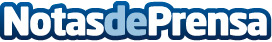 Sandra Vela, fundadora de la franquicia Vive, el Resort para Mascotas, explica los motivos de su éxito VIVE es un Resort para todo tipo de mascotas con hotel, guardería, clínica veterinaria, peluquería, bar y piscina canina, tienda, transporte, adiestramiento, centro de adopción, etc. y está expandiendo su modelo de franquicia con Tormo Franquicias ConsultingDatos de contacto:Beatriz Rosa911592558Nota de prensa publicada en: https://www.notasdeprensa.es/sandra-vela-fundadora-de-la-franquicia-vive-el_1 Categorias: Franquicias Veterinaria Mascotas Emprendedores Servicios Técnicos http://www.notasdeprensa.es